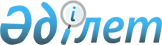 Об установлении единых ставок фиксированного налога по городу Талдыкорган
					
			Утративший силу
			
			
		
					Решение Талдыкорганского городского маслихата Алматинской области от 27 мая 2015 года № 321. Зарегистрировано Департаментом юстиции Алматинской области 01 июля 2015 года № 3251. Утратило силу решением Талдыкорганского городского маслихата Алматинской области от 28 марта 2018 года № 170
      Сноска. Утратило силу решением Талдыкорганского городского маслихата Алматинской области от 28.03.2018 № 170 (вводится в действие по истечению десяти календарных дней со дня его первого официального опубликования).

      В соответствии с пунктом 2 статьи 422 Кодекса Республики Казахстан от 10 декабря 2008 года "О налогах и других обязательных платежах в бюджет" (Налоговый Кодекс), подпунктом 15) пункта 1 статьи 6 Закона Республики Казахстан от 23 января 2001 года "О местном государственном управлении и самоуправлении в Республике Казахстан", Талдыкорганский городской маслихат РЕШИЛ:

      1. Установить в пределах утвержденных базовых ставок единые ставки фиксированного налога для всех налогоплательщиков, осуществляющих деятельность на территории города Талдыкорган согласно приложению.

      2. Признать утратившим силу решение Талдыкорганского городского маслихата от 5 июня 2013 года № 134 "Об установлении единых ставок фиксированного налога по городу Талдыкорган" (зарегистрированного в Реестре государственной регистрации нормативных правовых актов 17 июля 2013 года № 2415, опубликованного в газете "Талдыкорган" 26 июля 2013 года № 30 (1236)).

      3. Возложить на руководителя аппарата Талдыкорганского городского маслихата Бигожанова Тимура Капасовича опубликование настоящего решения после государственной регистрации в органах юстиции в официальных и периодических печатных изданиях, а также на интернет-ресурсе, определяемом Правительством Республики Казахстан, и на интернет-ресурсе городского маслихата.

      4. Контроль за исполнением настоящего решения возложить на постоянную комиссию городского маслихата "По экономическим, финансовым вопросам и бюджету".

      5. Настоящее решение вступает в силу со дня государственной регистрации в органах юстиции и вводится в действие по истечении десяти календарных дней после дня его первого официального опубликования. Единые ставки фиксированного налога для всех налогоплательщиков, осуществляющих деятельность на территории города Талдыкорган на единицу объекта налогообложения в месяц
					© 2012. РГП на ПХВ «Институт законодательства и правовой информации Республики Казахстан» Министерства юстиции Республики Казахстан
				
      Председатель внеочередной 

      ХХХХХ сессии

А.Алпысбаев

      Секретарь городского

      маслихата

М.Бопазов
Приложение к решению Талдыкорганского городского маслихата от 27 мая 2015 года № 321 
№ п/п
Наименование объекта налогообложения
Размеры единых ставок фиксированного налога (в месячных расчетных показателях)
1
2
3
1.
Игровой автомат без выигрыша, предназначенный для проведения игры с одним игроком
4
2.
Игровой автомат без выигрыша, предназначенный для проведения игры с участием более одного игрока
5
3.
Персональный компьютер, используемый для проведения игры
3
4.
Игровая дорожка
10
5.
Карт
4
6.
Бильярдный стол
8